№ п/пНаименование товараНаименование показателя, технического, функционального параметра, ед. изм. ПоказателяНаименование показателя, технического, функционального параметра, ед. изм. Показателя1Спортивное оборудованиеПримерный эскиз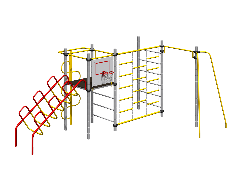 Конструктивно спортивное оборудование должно представлять собой сборно-разборную конструкцию, состоящую из стоек и различных встраиваемых элементов. Металлические детали окрашены полимерной порошковой эмалью методом запекания. Порошковая эмаль имеет высокую стойкость к климатическим условиям и эстетичный внешний вид.Детали из фанеры окрашены краской «НОРДИКА» или эквивалент на основе акрилата и покрыты лаком «ТЕКНОКОАТ» или эквивалент. Покрытие создает сильную износостойкую поверхность. Выступающие крепежные элементы закрыты декоративными заглушками из полиэтилена.  Торцы труб закрыты пластиковыми заглушками.Все крепежные элементы должны быть оцинкованы.Монтаж производится путем бетонирования стоек, грунтозацепов или анкеров.Конструктивно спортивное оборудование должно представлять собой сборно-разборную конструкцию, состоящую из стоек и различных встраиваемых элементов. Металлические детали окрашены полимерной порошковой эмалью методом запекания. Порошковая эмаль имеет высокую стойкость к климатическим условиям и эстетичный внешний вид.Детали из фанеры окрашены краской «НОРДИКА» или эквивалент на основе акрилата и покрыты лаком «ТЕКНОКОАТ» или эквивалент. Покрытие создает сильную износостойкую поверхность. Выступающие крепежные элементы закрыты декоративными заглушками из полиэтилена.  Торцы труб закрыты пластиковыми заглушками.Все крепежные элементы должны быть оцинкованы.Монтаж производится путем бетонирования стоек, грунтозацепов или анкеров.1Спортивное оборудованиеПримерный эскизВнешние размерыВнешние размеры1Спортивное оборудованиеПримерный эскизВысота (мм) ±20 мм20801Спортивное оборудованиеПримерный эскизДлина (мм) ±20 мм52101Спортивное оборудованиеПримерный эскизШирина (мм) ±20 мм29801Спортивное оборудованиеПримерный эскизКомплектацияКомплектация1Спортивное оборудованиеПримерный эскизЛестница, 6 ступеней, шт.11Спортивное оборудованиеПримерный эскизЛестница, 3 ступеней, шт.11Спортивное оборудованиеПримерный эскизПерекладина, шт.11Спортивное оборудованиеПримерный эскизБаскетбольный щит11Спортивное оборудованиеПримерный эскизСтойка, шт.3Лаз-змейка, шт.1Лаз круговой, шт.1Лаз цепной трехрядный1Упор, шт.2Лестница, 6 ступенейЛестница, 6 ступенейЛестница должна состоять из двух стальных вертикальных стоек, изготовленных из металлической трубы диаметром не менее 76 мм с толщиной стенки не менее 2 мм. Стойки должны быть соединены между собой не менее, чем восемью перекладинами длиной не более 825 мм, изготовленными из металлической трубы диаметром не менее 26,8 мм толщиной не менее 2,8 мм. Оба торца перекладин должны быть поджаты до половины диаметра и приварены по периметру прилегания между стоек. Расстояние между осями перекладин должно быть не более 300 мм. Верхние торцы стоек должны быть закрыты пластиковыми заглушками.Лестница должна состоять из двух стальных вертикальных стоек, изготовленных из металлической трубы диаметром не менее 76 мм с толщиной стенки не менее 2 мм. Стойки должны быть соединены между собой не менее, чем восемью перекладинами длиной не более 825 мм, изготовленными из металлической трубы диаметром не менее 26,8 мм толщиной не менее 2,8 мм. Оба торца перекладин должны быть поджаты до половины диаметра и приварены по периметру прилегания между стоек. Расстояние между осями перекладин должно быть не более 300 мм. Верхние торцы стоек должны быть закрыты пластиковыми заглушками.Лестница, 3 ступенейЛестница, 3 ступенейЛестница должна состоять из двух стальных вертикальных стоек, изготовленных из металлической трубы диаметром не менее 76 мм с толщиной стенки не менее 2 мм. Стойки должны быть соединены между собой не менее, чем восемью перекладинами длиной не более 825 мм, изготовленными из металлической трубы диаметром не менее 26,8 мм толщиной не менее 2,8 мм. Оба торца перекладин должны быть поджаты до половины диаметра и приварены по периметру прилегания между стоек. Расстояние между осями перекладин должно быть не более 300 мм. Верхние торцы стоек должны быть закрыты пластиковыми заглушкамиЛестница должна состоять из двух стальных вертикальных стоек, изготовленных из металлической трубы диаметром не менее 76 мм с толщиной стенки не менее 2 мм. Стойки должны быть соединены между собой не менее, чем восемью перекладинами длиной не более 825 мм, изготовленными из металлической трубы диаметром не менее 26,8 мм толщиной не менее 2,8 мм. Оба торца перекладин должны быть поджаты до половины диаметра и приварены по периметру прилегания между стоек. Расстояние между осями перекладин должно быть не более 300 мм. Верхние торцы стоек должны быть закрыты пластиковыми заглушкамиПерекладинаПерекладинаПерекладина представляет собой поперечину длиной не менее 1080+-1мм, изготовленную из металлической трубы диаметром не менее 33,5 мм толщиной стенки не менее 2,8 мм. С обеих сторон поперечины на расстоянии не более 13 мм от торцов должны быть расположены два сквозных отверстия диаметром 11 мм для последующего крепления посредством резьбового соединения  отвода, изготовленного из металлического листа толщиной не менее 2,5 мм, с помощью которого происходит фиксация ограждения к стойке комплекса. отвод в виде двух стальных полуобойм, стягивается между собой болтами на необходимой высоте, чему способствуют канавки на стойке, расположенные через определенные промежутки.Перекладина представляет собой поперечину длиной не менее 1080+-1мм, изготовленную из металлической трубы диаметром не менее 33,5 мм толщиной стенки не менее 2,8 мм. С обеих сторон поперечины на расстоянии не более 13 мм от торцов должны быть расположены два сквозных отверстия диаметром 11 мм для последующего крепления посредством резьбового соединения  отвода, изготовленного из металлического листа толщиной не менее 2,5 мм, с помощью которого происходит фиксация ограждения к стойке комплекса. отвод в виде двух стальных полуобойм, стягивается между собой болтами на необходимой высоте, чему способствуют канавки на стойке, расположенные через определенные промежутки.Лаз цепной трехрядныйЛаз цепной трехрядныйЛаз цепной должен состоять из:- перекладина большая – 2 шт.;- перекладина малая – 14 шт.;- цепь – 4 шт,- скоба – 8 шт.Габаритные размеры лаза цепного должны быть не менее 1740*1840 мм. Перекладины большие должны быть изготовлены из металлической трубы длиной не менее 1680 мм диаметром не менее 42,3 мм с толщиной трубы не менее 2,8 мм. Оба торца перекладин должны быть обжаты до диаметра не более 33,5 мм для установки обойм. В каждой перекладине должны быть предусмотрены отверстия для закрепления четырех скоб, к которым должны крепиться цепи длиной не более 1725 мм.  Скобы должны представлять собой крюки, изготовленные из металлического прута диаметром не менее 8 мм, не более 9 мм. Цепь должна быть сварная короткозвенная толщиной звена не менее 6 мм, размер внутреннего размера по ширине не более 8 мм, предельное отклонения размеров калибра в звеньях цепи не более значений в ±0,99 мм. На поверхности цепи не допускаются трещины, ситовидная пористость, плены и расслоения, в местах сварки нет непроваров, расслоений, пор, раковин и трещин. Четыре цепи должны быть закреплены между двумя перекладинами большими на расстоянии не более 500 мм друг от друга. Между первой и второй цепями, а также между третьей и четвертой цепями должны быть закреплены пять малых перекладин с расстоянием не более 295 мм между осями соседних перекладин. Между второй и третьей цепями должны быть закреплены четыре малых перекладины. Перекладины малые должны быть изготовлены из металлической трубы длиной не менее 480 мм размерами не менее 15*2,8 мм. Цепной лаз должен крепиться при помощи отводов к стойкам комплексаЛаз цепной должен состоять из:- перекладина большая – 2 шт.;- перекладина малая – 14 шт.;- цепь – 4 шт,- скоба – 8 шт.Габаритные размеры лаза цепного должны быть не менее 1740*1840 мм. Перекладины большие должны быть изготовлены из металлической трубы длиной не менее 1680 мм диаметром не менее 42,3 мм с толщиной трубы не менее 2,8 мм. Оба торца перекладин должны быть обжаты до диаметра не более 33,5 мм для установки обойм. В каждой перекладине должны быть предусмотрены отверстия для закрепления четырех скоб, к которым должны крепиться цепи длиной не более 1725 мм.  Скобы должны представлять собой крюки, изготовленные из металлического прута диаметром не менее 8 мм, не более 9 мм. Цепь должна быть сварная короткозвенная толщиной звена не менее 6 мм, размер внутреннего размера по ширине не более 8 мм, предельное отклонения размеров калибра в звеньях цепи не более значений в ±0,99 мм. На поверхности цепи не допускаются трещины, ситовидная пористость, плены и расслоения, в местах сварки нет непроваров, расслоений, пор, раковин и трещин. Четыре цепи должны быть закреплены между двумя перекладинами большими на расстоянии не более 500 мм друг от друга. Между первой и второй цепями, а также между третьей и четвертой цепями должны быть закреплены пять малых перекладин с расстоянием не более 295 мм между осями соседних перекладин. Между второй и третьей цепями должны быть закреплены четыре малых перекладины. Перекладины малые должны быть изготовлены из металлической трубы длиной не менее 480 мм размерами не менее 15*2,8 мм. Цепной лаз должен крепиться при помощи отводов к стойкам комплексаЩит баскетбольныйЩит баскетбольныйЩит баскетбольный должен быть изготовлен из влагостойкой фанеры ФСФ толщиной не менее 15 мм. Размеры щита 700*700 мм, радиус закругления углов не менее r=20 мм. Щит должен крепиться к двум перекладинам длиной не менее 780 мм, изготовленным из металлической трубы диаметром не менее 33,5 мм  с толщиной стенки не менее 2,8 мм. Перекладины должны быть закреплены между двумя стойками комплекса. Баскетбольное ольцо диаметром не более 360 мм должно быть изготовлено из металлической трубы не менее 15*2,8 мм. Баскетбольное кольцо с сеткой должно крепиться к щиту посередине.Щит баскетбольный должен быть изготовлен из влагостойкой фанеры ФСФ толщиной не менее 15 мм. Размеры щита 700*700 мм, радиус закругления углов не менее r=20 мм. Щит должен крепиться к двум перекладинам длиной не менее 780 мм, изготовленным из металлической трубы диаметром не менее 33,5 мм  с толщиной стенки не менее 2,8 мм. Перекладины должны быть закреплены между двумя стойками комплекса. Баскетбольное ольцо диаметром не более 360 мм должно быть изготовлено из металлической трубы не менее 15*2,8 мм. Баскетбольное кольцо с сеткой должно крепиться к щиту посередине.СтойкаСтойкаСтойка комплекса должна быть изготовлена из стальной трубы диаметром не менее 76 мм с толщиной стенки не менее 2 мм, с кольцевыми канавками через каждые 150мм, для точной установки элементов комплекса по высоте. Канавки должны наносится методом холодного деформирования накатными роликами. Используются для фиксации обойм в виде двух стальных полухомутов, облитых пластиком, которые стягиваются между собой болтами. При помощи таких обойм к стойкам присоединяются все встраиваемое оборудование комплексаСтойка комплекса должна быть изготовлена из стальной трубы диаметром не менее 76 мм с толщиной стенки не менее 2 мм, с кольцевыми канавками через каждые 150мм, для точной установки элементов комплекса по высоте. Канавки должны наносится методом холодного деформирования накатными роликами. Используются для фиксации обойм в виде двух стальных полухомутов, облитых пластиком, которые стягиваются между собой болтами. При помощи таких обойм к стойкам присоединяются все встраиваемое оборудование комплексаЛаз-змейкаЛаз-змейкаЛаз должен состоять из следующих элементов:- стойка  – 1 шт.;- скоба1  – 5 шт.;- скоба2 – 1 шт.;- отвод – 2 шт.Габаритные размеры лаза должны быть не менее 900*300*1960 мм.Центральная стойка лаза длиной не менее 1883 мм, не более 1890 мм должна быть изготовлена из металлической трубы размерами не менее 25*2,8 мм. Верхняя часть стойки на высоте 25 мм должна быть поджата до половины диаметра и приварена по периметру прилегания к скобе 2 посередине. Нижняя часть стойки должна устанавливаться в грунтозацеп 33 посредством резьбового соединения.Скоба 2 представляет собой изогнутую трубу размерами не менее 25*2,8 мм; длиной не менее 1305 мм, длина центральной части должна составлять не менее 934 мм, длина боковых частей не менее 257 мм, длина между осями боковых частей должна составлять 900 мм, радиус гиба должен составлять не более 75 мм.  На обоих концах боковых частей скобы2 на расстоянии не более 13 мм от торцов должны быть расположены по одному сквозному отверстию  диаметром 11 мм для последующей установки посредством резьбового соединения отвода, изготовленного из металлического листа толщиной не менее 2,5 мм,  с помощью которого происходит  фиксация  лаза к стойке комплекса; отвод в виде двух стальных полуобойм, стягивается между собой болтами на необходимой высоте, чему способствуют канавки на стойке, расположенные через определенные промежутки.Скобы 1 должны быть изготовлены из металлической трубы размерами не менее 20*2,8 мм. Скоба 1 должна представлять собой изогнутую трубу длиной не менее 880 мм, длина центральной части должна составлять не менее 327 мм, длина боковых частей не менее 330 мм, длина между осями боковых частей должна составлять 300 мм, радиус гиба должен составлять не более 50 мм. Оба торца скоб должны быть поджаты до половины диаметра на расстоянии 25 мм от конца скобы и приварены к центральной стойке по периметру прилегания в одной плоскости с противоположных сторон стойки, начиная с расстояния не более 100 мм от её нижнего концаЛаз должен состоять из следующих элементов:- стойка  – 1 шт.;- скоба1  – 5 шт.;- скоба2 – 1 шт.;- отвод – 2 шт.Габаритные размеры лаза должны быть не менее 900*300*1960 мм.Центральная стойка лаза длиной не менее 1883 мм, не более 1890 мм должна быть изготовлена из металлической трубы размерами не менее 25*2,8 мм. Верхняя часть стойки на высоте 25 мм должна быть поджата до половины диаметра и приварена по периметру прилегания к скобе 2 посередине. Нижняя часть стойки должна устанавливаться в грунтозацеп 33 посредством резьбового соединения.Скоба 2 представляет собой изогнутую трубу размерами не менее 25*2,8 мм; длиной не менее 1305 мм, длина центральной части должна составлять не менее 934 мм, длина боковых частей не менее 257 мм, длина между осями боковых частей должна составлять 900 мм, радиус гиба должен составлять не более 75 мм.  На обоих концах боковых частей скобы2 на расстоянии не более 13 мм от торцов должны быть расположены по одному сквозному отверстию  диаметром 11 мм для последующей установки посредством резьбового соединения отвода, изготовленного из металлического листа толщиной не менее 2,5 мм,  с помощью которого происходит  фиксация  лаза к стойке комплекса; отвод в виде двух стальных полуобойм, стягивается между собой болтами на необходимой высоте, чему способствуют канавки на стойке, расположенные через определенные промежутки.Скобы 1 должны быть изготовлены из металлической трубы размерами не менее 20*2,8 мм. Скоба 1 должна представлять собой изогнутую трубу длиной не менее 880 мм, длина центральной части должна составлять не менее 327 мм, длина боковых частей не менее 330 мм, длина между осями боковых частей должна составлять 300 мм, радиус гиба должен составлять не более 50 мм. Оба торца скоб должны быть поджаты до половины диаметра на расстоянии 25 мм от конца скобы и приварены к центральной стойке по периметру прилегания в одной плоскости с противоположных сторон стойки, начиная с расстояния не более 100 мм от её нижнего концаЛаз круговойЛаз круговойЛаз должен состоять из следующих элементов:-  поручень лаза – 2 шт.; - поручень – 6 шт.; - угольник лаза наклонного – 2 шт.;- дуга – 2 шт.;- скоба лаза – 6 шт.Поручень лаза состоять из металлической трубы   размерами не менее 40*3 мм (наружный диаметр 48мм) длиной не менее 1700 мм. К каждому поручню лаза должны быть приварены по три поручня, изготовленных из металлической трубы размерами не менее 20*2,8 мм длиной 926 мм, которая должна быть согнута в виде буквы «П» с радиусами гиба не более  r=50 мм. Прямой горизонтальный отрезок поручня должен составлять не менее 173 мм, два вертикальных отрезка поручней должны быть не более 277 мм в длину, расстояние между осями двух вертикальных отрезков поручня должно быть не менее 300мм. Поручни должны быть приварены к трубе вертикально, с внутренней её стороны по месту прилегания, крайний поручень -  на расстоянии не более 64 мм от торца поручня лаза; расстояние между осями соседних поручней должно быть не более 300 мм.Нижние скобы лаза должны быть изготовлены из металлической трубы размерами не менее 20*2,8 мм длиной 1182 мм, которая должна быть согнута в виде буквы «П» с радиусами гиба не более r=50 мм. Прямой горизонтальный отрезок скобы должен составлять не менее 428 мм, два вертикальных отрезка поручней должны быть не более 277 мм в длину, расстояние между осями двух вертикальных отрезков поручня должно быть не менее 555 мм. Оба конца скобы на расстоянии 50 мм от торцов должны быть обжаты до диаметра не более 20,5 мм для беспроблемной установки в поручни двух соседних поручней лазов и закрепляться посредством резьбовых соединений. Для присоединения к каркасу площадки в оба поручня лаза с одного конца устанавливаются и закрепляются посредством резьбовых соединений нижние части двух дуг, изготовленные из   металлической трубы размерами не менее 40*3 мм.  Для беспроблемной установки в поручни лазов нижние части этих дуг на расстоянии 80 мм от торцов должны быть обжаты до диаметра не более 40 мм.Дуги должны быть изогнуты под углом 55 градусов. Верхние части дуг должны быть присоединены к каркасу площадки посредством резьбовых соединений.Для присоединения к грунтозацепам в нижние торцы обоих поручней лаза устанавливаются и закрепляются посредством резьбовых соединений угольники лаза, изготовленные из   металлической трубы размерами не менее 40*3 мм.  Для беспроблемной установки в поручни лазов верхние части угольников на расстоянии 80 мм от торцов должны быть обжаты до диаметра не более 40 мм.Нижние части угольников устанавливаются в грунтозацепы и закрепляются посредством резьбовых соединений.Лаз должен состоять из следующих элементов:-  поручень лаза – 2 шт.; - поручень – 6 шт.; - угольник лаза наклонного – 2 шт.;- дуга – 2 шт.;- скоба лаза – 6 шт.Поручень лаза состоять из металлической трубы   размерами не менее 40*3 мм (наружный диаметр 48мм) длиной не менее 1700 мм. К каждому поручню лаза должны быть приварены по три поручня, изготовленных из металлической трубы размерами не менее 20*2,8 мм длиной 926 мм, которая должна быть согнута в виде буквы «П» с радиусами гиба не более  r=50 мм. Прямой горизонтальный отрезок поручня должен составлять не менее 173 мм, два вертикальных отрезка поручней должны быть не более 277 мм в длину, расстояние между осями двух вертикальных отрезков поручня должно быть не менее 300мм. Поручни должны быть приварены к трубе вертикально, с внутренней её стороны по месту прилегания, крайний поручень -  на расстоянии не более 64 мм от торца поручня лаза; расстояние между осями соседних поручней должно быть не более 300 мм.Нижние скобы лаза должны быть изготовлены из металлической трубы размерами не менее 20*2,8 мм длиной 1182 мм, которая должна быть согнута в виде буквы «П» с радиусами гиба не более r=50 мм. Прямой горизонтальный отрезок скобы должен составлять не менее 428 мм, два вертикальных отрезка поручней должны быть не более 277 мм в длину, расстояние между осями двух вертикальных отрезков поручня должно быть не менее 555 мм. Оба конца скобы на расстоянии 50 мм от торцов должны быть обжаты до диаметра не более 20,5 мм для беспроблемной установки в поручни двух соседних поручней лазов и закрепляться посредством резьбовых соединений. Для присоединения к каркасу площадки в оба поручня лаза с одного конца устанавливаются и закрепляются посредством резьбовых соединений нижние части двух дуг, изготовленные из   металлической трубы размерами не менее 40*3 мм.  Для беспроблемной установки в поручни лазов нижние части этих дуг на расстоянии 80 мм от торцов должны быть обжаты до диаметра не более 40 мм.Дуги должны быть изогнуты под углом 55 градусов. Верхние части дуг должны быть присоединены к каркасу площадки посредством резьбовых соединений.Для присоединения к грунтозацепам в нижние торцы обоих поручней лаза устанавливаются и закрепляются посредством резьбовых соединений угольники лаза, изготовленные из   металлической трубы размерами не менее 40*3 мм.  Для беспроблемной установки в поручни лазов верхние части угольников на расстоянии 80 мм от торцов должны быть обжаты до диаметра не более 40 мм.Нижние части угольников устанавливаются в грунтозацепы и закрепляются посредством резьбовых соединений.УпорУпорУпор должен представлять собой «Г – образную» гнутую трубу наружным диаметром 42,3 мм, верхним концом через стальной отвод присоединяющийся к обойме, находящейся на стойке комплекса. Развернутая длина трубы должна быть 2607ммУпор должен представлять собой «Г – образную» гнутую трубу наружным диаметром 42,3 мм, верхним концом через стальной отвод присоединяющийся к обойме, находящейся на стойке комплекса. Развернутая длина трубы должна быть 2607мм